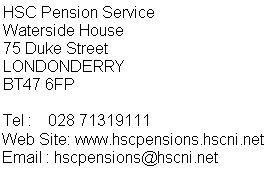 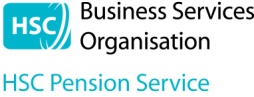 Death Benefit Nomination Form                                                                              Please read these notes before completing the death benefit nomination form, then keep them in a safe place.1.	You may use this form only if you have scheme membership on or after 1 April 2008.2.	Any nomination will only be effective from 1 April 2008.3.	Any previous nominations you have made will be cancelled in favour of this one, and any amendments required to this nomination will need a completely new application.4.	You can nominate as many people as you like or, alternatively one organisation.  Please ensure you inform us of any change of address of your nominee(s).5.	If you nominate more than one individual select either ‘equal share’ or enter the proportion, as a percentage of the total benefits each individual should receive, where indicated on the form.  The total of the proportions must equal 100%.6.	An organisation must be one of the following:	a body corporate	an unincorporated body	your personal legal representative7.	 Pension Service will send you a copy of your form as confirmation of the update.8.	If you are completing this death benefit nomination in favour of your partner and want them to receive your survivor pension benefits when you die, you must also complete a ‘Partner Nomination Form’ PN1.  This form is available from our website www.hscpensions.hscni.net or you can ask your Employer to download a copy for you.9.	You should consider changing your death benefit nomination if your personal circumstances change.  You can do this either by submitting a new application or by cancelling an existing application.10.	An individual nomination will not be valid, if at the time of your death:	a nominee has died; or	a nominee was convicted of your murder or manslaughter.11.	The Scheme must pay death benefits within two years of your death.  If we are unable to trace anyone you have named, or if there is no valid nomination, we will pay any death benefit to your personal representative.12.	When you have completed your form please return it to the address at the top of the page.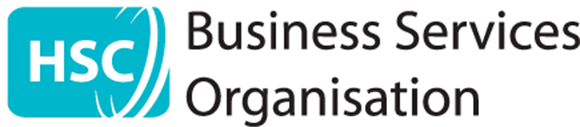 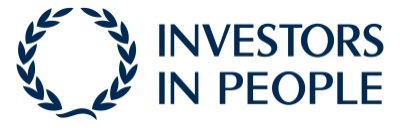 Death Benefit Nomination (DG3)Part A – To be completed by the applicant in all casesSection 1  -   Personal details     Please complete in black ink, using CAPITAL lettersTitle (Mr, Mrs, Miss, Ms)SurnameOther Names											National Insurance No	   Email addressTelephoneDate of Birth		Section 2	Nominee detailsComplete Section 2a or 2b.  You cannot complete both.Section 2a	Individual nominee detailsTitle (Mr, Mrs, Miss, Ms)					Surname					Other Names											Relationship to member (if any) Date of birthTick this box for an equal share		or enter a Proportion of the total in the box ____________________________________________________________________________________________ Individual nominee detailsTitle (Mr, Mrs, Miss, Ms)					Surname					Other Names											Relationship to member (if any) Date of birthTick this box for an equal share		or enter a Proportion of the total in the box ____________________________________________________________________________________________ Individual nominee details (continued)Title (Mr, Mrs, Miss, Ms)					Surname					Other Names											Relationship to member (if any) Date of birthTick this box for an equal share		or enter a Proportion of the total in the box ____________________________________________________________________________________________ Individual nominee detailsTitle (Mr, Mrs, Miss, Ms)					Surname					Other Names											Relationship to member (if any) Date of birthTick this box for an equal share		or enter a Proportion of the total in the box Section 2b	Organisation or Personal Legal Representative nominee detailsName of Organisation orPersonal Representative  ____________________________________________________________________________________________ Part B     Declaration     Please sign this in the presence of a witnessI would like the individual(s) or organisation named on this form to receive any life assurance lump sum benefits payable upon my death.  I confirm that any previous nominations I have made are cancelled in favour of this one, and I understand that any amendments required to this nomination will require a new application.SignatureDate____________________________________________________________________________________________ Part C     Witness details – must not be a relative or nominee*I CERTIFY that the above Declaration was signed IN MY PRESENCE by the member, whom I believe to be the person named.Surname					Other Names											 Witness signatureDateNow send this form to the address shown on page 1.  We will send a copy of the form back to you. Address	Postcode Address	Postcode Address	Postcode Address	Postcode Address	PostcodeContact address	PostcodeContact address 	Postcode